Рекомендации по изменению учебно-материальной базы по ПДДдля детских садов сетевых партнеров.- Использовать дорожные знаки нового образца со световозвращающими рамками.-  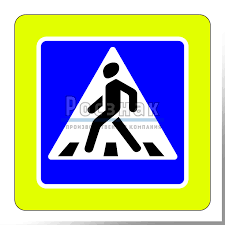 - Для обучения детей ПДД необходимо использовать знаки понятные детям.- В уголках по ПДД иметь транспортный и пешеходный и светофоры.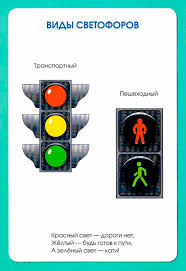 - В макетах дороги пешеходный переход должен быть желто-белого цвета.- В макетах не использовать сложные перекрестки и сложную разметку дороги.- Рекомендуется обозначить «Дорогу», «Пешеходный переход», «Тротуар».- При обозначении перекрестков четко обозначать местоположение светофоров.- Не использовать плакаты, брошюры, книги, раскраски с черно-белым пешеходным переходом.- Не использовать художественную литературу, где упоминается черно-белый пешеходный переход, трехцветный пешеходный светофор.